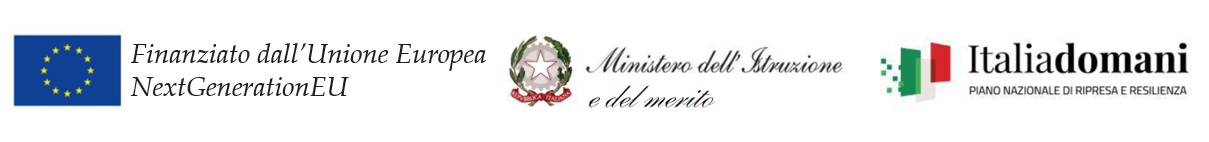 Allegato A all’Avviso – Modello di domanda di partecipazione						Al Dirigente scolasticoResponsabile unico del ProcedimentoOGGETTO: DOMANDA DI PARTECIPAZIONE PER IL CONFERIMENTO INCARICHI INDIVIDUALI, AVENTI AD OGGETTO la realizzazione del Progetto PNRR (Intervento A - stem alunni) – finanziato dall’Unione europea – Next generation UE - Decreto del Ministro dell’istruzione e del merito 12 aprile 2023, n. 65, Avviso: M4C1I3.1-2023-1143, Missione 4 – Istruzione e Ricerca – Componente 1 – Potenziamento dell’offerta dei servizi di istruzione: dagli asili nido alle Università – Investimento 3.1: Nuove competenze e nuovi linguaggi - Azioni di potenziamento delle competenze STEM e multilinguistiche (D.M. 65/2023) - Piano nazionale di ripresa e resilienza, Missione 4 – Istruzione e ricerca – Componente 1 – Potenziamento dell’offerta dei servizi di istruzione: dagli asili nido alle università – Investimento 3.1 “Nuove competenze e nuovi linguaggi”, finanziato dall’Unione europea – Next Generation EU – “Azioni di potenziamento delle competenze STEM e multilinguistiche” – Intervento A: Realizzazione di percorsi didattici, formativi e di orientamento per studentesse e studenti finalizzati a promuovere l’integrazione, all’interno dei curricula di tutti i cicli scolastici, di attività, metodologie e contenuti volti a sviluppare le competenze STEM, digitali e di innovazione, nonché quelle linguistiche, garantendo pari opportunità e parità di genere in termini di approccio metodologico e di attività di orientamento STEM Il/la sottoscritto/a _______________________________________ nato/a a ________________________ il____________________ residente a____________________________ Provincia di ___________________ Via/Piazza __________________________n. _________ Codice Fiscale _____________________________, in servizio presso _________________________________________________________________________(per docenti:  infanzia      primaria     I grado    II Grado in qualità diconsapevole che la falsità in atti e le dichiarazioni mendaci sono punite ai sensi del codice penale e delle leggi speciali in materia e che, laddove dovesse emergere la non veridicità di quanto qui dichiarato, si avrà la decadenza dai benefici eventualmente ottenuti ai sensi dell’art. 75 del d.P.R. n. 445 del 28 dicembre 2000 e l’applicazione di ogni altra sanzione prevista dalla legge, nella predetta qualità, ai sensi e per gli effetti di cui agli artt. 46 e 47 del d.P.R. n. 445 del 28 dicembre 2000,CHIEDEdi essere ammesso/a a partecipare alla procedura in oggetto relativamente al seguente modulo formativo:A tal fine, dichiara, sotto la propria responsabilità:che i recapiti presso i quali si intendono ricevere le comunicazioni sono i seguenti:residenza: _____________________________________________________________indirizzo posta elettronica ordinaria: ________________________________________indirizzo posta elettronica certificata (PEC): __________________________________numero di telefono: _____________________________________________________,autorizzando espressamente l’Istituzione scolastica all’utilizzo dei suddetti mezzi per effettuare le comunicazioni;di essere informato/a che l’Istituzione scolastica non sarà responsabile per il caso di dispersione di comunicazioni dipendente da mancata o inesatta indicazione dei recapiti di cui al comma 1, oppure da mancata o tardiva comunicazione del cambiamento degli stessi;di aver preso visione del Decreto e dell’Avviso e di accettare tutte le condizioni ivi contenute;di aver preso visione dell’informativa di cui all’art. 10 dell’Avviso;di prestare il proprio consenso, ai fini dell’espletamento della procedura in oggetto e del successivo conferimento dell’incarico, al trattamento dei propri dati personali ai sensi dell’art. 13 del Regolamento (UE) 2016/679 e del d.lgs. 30 giugno 2003, n. 196.Ai fini della partecipazione alla procedura in oggetto, il sottoscritto/a ____________________ __________________________________DICHIARA ALTRESÌdi possedere i requisiti di ammissione alla selezione in oggetto di cui all’art. 2 dell’Avviso prot. n. […] del […] e, nello specifico, di: avere la cittadinanza italiana o di uno degli Stati membri dell’Unione europea; avere il godimento dei diritti civili e politici; non essere stato escluso/a dall’elettorato politico attivo;possedere l’idoneità fisica allo svolgimento delle funzioni cui la presente procedura di selezione si riferisce;non aver riportato condanne penali e di non essere destinatario/a di provvedimenti che riguardano l’applicazione di misure di prevenzione, di decisioni civili e di provvedimenti amministrativi iscritti nel casellario giudiziale; non essere sottoposto/a a procedimenti penali [o se sì a quali ___________________________ _____________________________________________________________________________]; non essere stato/a destituito/a o dispensato/a dall’impiego presso una Pubblica Amministrazione;non essere stato/a dichiarato/a decaduto/a o licenziato/a da un impiego statale;non trovarsi in situazione di incompatibilità, ai sensi di quanto previsto dal d.lgs. n. 39/2013 e dall’art. 53, del d.lgs. n. 165/2001; ovvero, nel caso in cui sussistano situazioni di incompatibilità, che le stesse sono le seguenti:_________________________________________________________________________________________________________________________________________________________________________________________________________________________________;non trovarsi in situazioni di conflitto di interessi, anche potenziale, ai sensi dell’art. 53, comma 14, del d.lgs. n. 165/2001, che possano interferire con l’esercizio dell’incarico;essere in possesso del requisito della particolare e comprovata specializzazione anche universitaria strettamente correlata al contenuto della prestazione richiesta, previsione del requisito dipende dalla specificità dell’incarico e dalla conseguente esigenza di ricorrere a soggetti esterni, come indicato nell’art. 7, comma 6, del D.Lgs. n. 165/2001];possedere il seguente titolo accademico o di studio ___________________________________;Si allega alla presente curriculum vitae sottoscritto contenente una autodichiarazione di veridicità dei dati e delle informazioni contenute, ai sensi degli artt. 46 e 47 del D.P.R. 445/2000, [eventuale, ove il presente documento non sia sottoscritto digitalmente] nonché fotocopia del documento di identità in corso di validità.Candidato esperto formatore ____________________________________________________,, lì ___________________                                   firma _________________________Candidato Tutor/Gruppo di lavoro ____________________________________________________,, lì ___________________                                   firma _________________________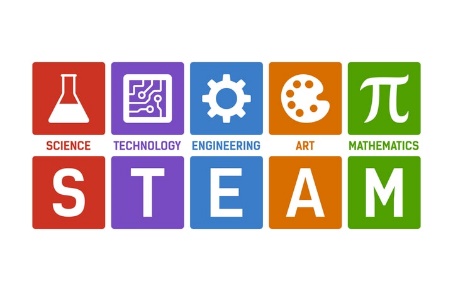 COMPETENZE STEMEMULTILINGUISMO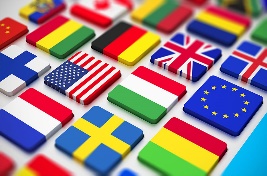 MisuraTitolo e Codice progettoCUPImportoDecreto del Ministero dell’Istruzione e del Merito 12.04.2023, n. 65 C. Avviso: M4C1I3.1-2023-1143“Carriere STEM tra matematicae robotica” –  C. ProgettoCZIC813004 - M4C1I3.1-2023-1143-P-29047G34D2300514000658.530,44 € ESPERTO FORMATORE in qualità di ESPERTO FORMATORE in qualità di Docente interno Docente in collaborazione plurima Personale esterno ma interno all’amministrazione scolastica Personale esterno all’amministrazione pubblica                                                             TUTOR D’AULA in qualità di                                                              TUTOR D’AULA in qualità di  Docente interno Docente in collaborazione plurima Personale esterno ma interno all’amministrazione scolastica Personale esterno all’amministrazione pubblica  GRUPPO di PROGETTO in qualità di  GRUPPO di PROGETTO in qualità di  ESPERTO (se selezionato)   TUTOR (se selezionato)Progetto/AttivitàOreINTERVENTO A – STEM ALUNNIINTERVENTO A – STEM ALUNNIINFANZIA - CERRISI - Coding e Robotica16 oreINFANZIA - SAN BERNARDO - Coding e Robotica16 oreINFANZIA - SERRASTRETTA - Coding e Robotica16 orePRIMARIA - CASENOVE - Matematica16 orePRIMARIA - SAN BERNARDO-CASENOVE - Coding e Robotica16 orePRIMARIA - CANCELLO - Coding e Robotica16 oreSECONDARIA - DECOLLATURA - Matematica e scienze16 oreSECONDARIA - DECOLLATURA - Coding e Robotica16 oreSECONDARIA - SERRASTRETTA CENTRO - Matematica e scienze16 oreSECONDARIA - MIGLIUSO - Coding e Robotica16 oreINTERVENTO A – MULTILINGUISMO ALUNNIINTERVENTO A – MULTILINGUISMO ALUNNIINTERVENTO A – MULTILINGUISMO ALUNNICertificazione CEFR A2 - Potenziamento del multilinguismo in favore delle studentesse e degli studenti del I grado Decollatura32 oreCertificazione CEFR A2 - Potenziamento del multilinguismo in favore delle studentesse e degli studenti del I Grado Migliuso-Serrastretta32 oreConsolidamento - Potenziamento del multilinguismo in favore delle studentesse e degli studenti - del I grado Decollatura16 oreConsolidamento - Potenziamento del multilinguismo in favore delle studentesse e degli studenti del I grado Decollatura16 oreConsolidamento - Potenziamento del multilinguismo in favore delle studentesse e degli studenti del I Grado Migliuso-Serrastretta16 oreConsolidamento - Potenziamento del multilinguismo in favore delle studentesse e degli studenti del I Grado Migliuso-Serrastretta16 oreLuogo e dataFirma del Partecipante_______________, __________________________________________ESPERTO FORMATORE LINEA INTERVENTO A - STUDENTIESPERTO FORMATORE LINEA INTERVENTO A - STUDENTIESPERTO FORMATORE LINEA INTERVENTO A - STUDENTIESPERTO FORMATORE LINEA INTERVENTO A - STUDENTIESPERTO FORMATORE LINEA INTERVENTO A - STUDENTIESPERTO FORMATORE LINEA INTERVENTO A - STUDENTITitoli valutabiliCondizioni e Punteggi TitoloPunteggio massimoAuto dichiar.UfficiTitoli culturaliDiploma di scuola secondaria di II Grado/Laurea coerenti con area di interventoCondizione di ammissibilitàSI / NOTitoli culturaliAltri Diplomi/Lauree/Dottorati ricercaPer titolo 2Max 4 pTitoli culturaliMaster I Livello, Specializzazione e perfezionamento annuale1 puntoMax 4 pTitoli culturaliMaster II Livello, Specializzazione e perfezionamento pluriennale: a) coerenti con progetto o ricadenti in area didattica;b) non pertinentia)   2 puntib)   1 puntoa) Max 6 pb) Max 3 pTitoli culturaliAggiornamento e formazione in servizio in ore effettivamente frequentate0,5 per ogni corso di 30 hMax 3 pCertificazioni  competenzeCEFR livelli lingua ingleseA2, B1, B2, C1Livello A2 = 1Livello B1 = 2Livello B2 = 4Livello C1 = 5Max 5 pCertificazioni  competenzeECDL (o simili)ECDL Livello specialistico (o simili)12Max 2Certificazioni  competenzeCertificazione LIM4Max 4 pCertificazioni  competenzeCertificazione CLIL5Max 5 pCertificazioni  competenzeAltre certificazioni pertinenti4Max 4 pCertificazioni  competenzeAttività di docenza in ordini e gradi in discipline coerentiPer anno scolastico (al 10 giugno) punti 1Max 12 pCertificazioni  competenzeAttività professionale non scolastica coerente con il modulo formativo selezionatoPer anno solare (min. 180 giorni di attività effettiva) punti 0,5Max 12 pQualità esperienza professionaleValutazione complessiva del curricolo personale:varietà di esperienzeampiezza dell’esperienza nel settoreoriginalità e creatività negli interventi esperienze imprenditoriali/libera professionePer singola voce:p. 0 se assentep. 1 se modestap. 2 se elevataMax 8 pa)Qualità esperienza professionaleValutazione complessiva del curricolo personale:varietà di esperienzeampiezza dell’esperienza nel settoreoriginalità e creatività negli interventi esperienze imprenditoriali/libera professionePer singola voce:p. 0 se assentep. 1 se modestap. 2 se elevataMax 8 pb)Qualità esperienza professionaleValutazione complessiva del curricolo personale:varietà di esperienzeampiezza dell’esperienza nel settoreoriginalità e creatività negli interventi esperienze imprenditoriali/libera professionePer singola voce:p. 0 se assentep. 1 se modestap. 2 se elevataMax 8 pc)Qualità esperienza professionaleValutazione complessiva del curricolo personale:varietà di esperienzeampiezza dell’esperienza nel settoreoriginalità e creatività negli interventi esperienze imprenditoriali/libera professionePer singola voce:p. 0 se assentep. 1 se modestap. 2 se elevataMax 8 pd)Competenze autocertificateUso sistemi registrazione progettiUso base TIC (word, excel e Power Point)Conoscenza Norme sicurezza ambiti scolastici - Possesso RC e copertura INAIL (per esterni)Condizioni di ammissibilitàSI/NOFormazione personale: corsi specifici area formativa (robotica, matematica e scienze, lingua inglese, ecc. del presente avviso)6 punti per ogni percorso superiore a 10 ore max 18Max 18 puntiFormazione personale nelle seguenti aree: Didattica per Competenze, Progettazione per U.d.A.,6 punti per ogni percorso superiore a 10 ore max 18Max 18 puntiTutor e componenti del Gruppo di lavoro LINEA INTERVENTO ATutor e componenti del Gruppo di lavoro LINEA INTERVENTO ATutor e componenti del Gruppo di lavoro LINEA INTERVENTO ATutor e componenti del Gruppo di lavoro LINEA INTERVENTO ATutor e componenti del Gruppo di lavoro LINEA INTERVENTO ATutor e componenti del Gruppo di lavoro LINEA INTERVENTO ATitoli valutabiliCondizioni e Punteggi TitoloPunteggio massimoAutoDichiar.UfficioTitoli culturaliDiploma/Laurea coerente con area di intervento (progetto o area disciplinare)5 puntiMax 10Titoli culturaliAltri Diplomi/Lauree/Dottorati ricercaPer titolo 2Max 4 pTitoli culturaliMaster I Livello, Specializzazione e perfezionamento annuale1 puntoMax 4 pTitoli culturaliMaster II Livello, Specializzazione e perfezionamento pluriennale: a) coerenti con progetto o ricadenti in area didattica; b) no pertinentia)   2 punti b)   1 punto a) Max 6 pMax 3 pCertificazioni  competenzeCEFR livelli lingua ingleseA2, B1, B2, C1Livello A2 = 1Livello B1 = 2Livello B2 = 4Livello C1 = 5Max 5 pCertificazioni  competenzeECDL (o simili)ECDL Livello specialistico (o simili)12Max 2Certificazioni  competenzeCertificazione LIM4Max 4 pCertificazioni  competenzeCertificazione CLIL5Max 5 pCertificazioni  competenzeAltre certificazioni pertinenti4Max 4 pTitoli professionaliAttività di docenza in istituti di istruzione (ordine e grado) coerentiPer anno scolastico (al 10 giugno) punti 0,10 Max 4 pTitoli professionaliAttività di progettazione di piani, Coordinamento di gruppi di lavoro, collaborazione con DS, Attività speciali Per anno solare (a prescindere dal numero di attività) punti 1 Max 8 pTitoli professionaliAttività di tutoring/docenza in Progetti di insegnamento e non Punti 1 per attività Max 8 pCompetenze autocertificateUso sistemi gestione digitale progettiUso base TIC (word, excel e Power Point)Regolamento d’IstitutoNorme sicurezza d’istitutoCondizioni di ammissibilitàSI/NOPartecipazione al P.d.MPartecipazione ad attività speciali o di sperimentazione didattico-metodologica o rientranti nel P.d.MPer attività punti 4Max 8Titoli specialiFormazione personale: corsi specifici area formativa (robotica, matematica e scienze, lingua inglese, ecc. del presente avviso)6 punti per ogni percorso superiore a 10 ore max 186 punti per ogni percorso superiore a 10 ore max 18Max 18 puntiFormazione personale nelle seguenti aree: Didattica per Competenze, Progettazione per U.d.A.,6 punti per ogni percorso superiore a 10 ore max 186 punti per ogni percorso superiore a 10 ore max 18Max 18 punti